Vul onderstaande vragen in en mail dit formulier naar communicatie@pgkvw.nl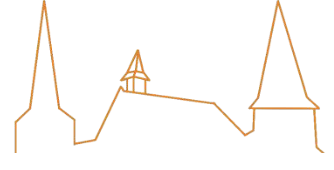 Vragen over activiteitVoor wie is de activiteit bedoeldDirect betrokkenen:GemeenteledenKerkgangersSpeciale doelgroep binnen de kerkAnders- of niet gelovigenAnders, namelijk:Interne organisatie:KerkenraadsledenWerkgroepCommissieAnders, namelijk:………………………………………………………..………………………………………………………..………………………………………………………..Waarop heeft de activiteit betrekkingKerkdienstDiaconale activiteitPastorale activiteitThematische bijeenkomstVrijwilligerswerkAnders, namelijk:………………………………………………………………………………………………………………Wat is het doel van de activiteitInformerenBetrekkenOproepen/ Actief makenVerbindenHelpen/ SteunenAnders, namelijk:……………………………………………………………………………………………………………….Vragen over berichtgevingWat is de frequentie van de berichtgevingVastWekelijksMaandelijksEénmaligAnders, namelijk:………………………………………………………Wat is de interactie Welke interactie betreft het berichtZendenVragenDialoog………………………………………………………Welk medium past het beste bij de boodschap van het berichtPer postBloemenkaartjeEmailTeamsZOOMStreekblad (Voorster nieuws, Regiobode)KerkbladFacebookWhatsAppWebsite PGKVWKerkdienst gemistPresentatiegidsFlyerMededeling bij de dienstGemeentebijeenkomstYouTubeMeerdere media mogelijk……………………………………………………….……………………………………………………….……………………………………………………….……………………………………………………….